Задания к теме: 1.9. Основные социальные институты. Запишите слово, пропущенное в схеме.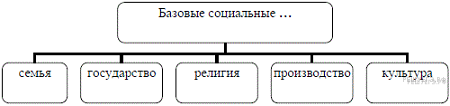 2.Найдите понятие, которое является обобщающим для всех остальных понятий представленного ниже ряда, и запишите цифру, под которой оно указано.1) социальный институт2) рынок3) государство4) политическая партия5) СМИ3.Выберите верные суждения об обществе и его институтах и запишите цифры, под которыми они указаны.1) Общество — это весь окружающий человека материальный мир.2) Под обществом понимают всё население Земли, совокупность всех народов и стран.3) Динамичность социальных институтов проявляется в их обособленности от природы.4) Социальный институт — это исторически сложившаяся устойчивая форма организации совместной деятельности, направленной на удовлетворение базовых потребностей общества.5) Социальные институты являются агентами социализации и социального контроля4. Выберите верные суждения об обществе и социальных институтах и запишите цифры, под которыми они указаны.Цифры укажите в порядке возрастания.1) Общество является постоянно развивающейся динамической системой.2) Общественный прогресс характеризуется деградацией, возвратом к уже отжившим структурам и отношениям.3) В широком смысле под обществом понимают обособившуюся от природы, но связанную с ней часть мира, включающую в себя способы взаимодействия и формы объединения людей.4) Социальные институты выполняют функцию социализации человека.5) Общество представляет собой закрытую систему, не взаимодействующую с внешней средой.5 Прочитайте приведенный ниже текст, в котором пропущен ряд слов. Выберите из предлагаемого списка слова, которые необходимо вставить на место пропусков.«Характеристика общества как ________(А) предусматривает изучение его внутренней структуры. Ее основными элементами являются ________(Б) общественной жизни и социальные институты. Выделяют экономическую, социальную, политическую и духовную сферы. Все они находятся в тесной взаимосвязи, так как поддерживают необходимую ________(В) общества. ________(Г) в каждой из сфер решают важные социальные задачи. Они обеспечивают производство и распределение различных видов ________(Д), а также управление совместной ________(Е) людей».Слова в списке даны в именительном падеже. Каждое слово (словосочетание) может быть использовано только один раз. Выбирайте последовательно одно слово за другим, мысленно заполняя каждый пропуск. Обратите внимание на то, что в списке слов больше, чем вам потребуется для заполнения пропусков.Список терминов:6. Какой смысл обществоведы вкладывают в понятие «социальный институт»? Привлекая знания обществоведческого курса, составьте два предложения: одно предложение, содержащее информацию об одном из социальных институтов в политической сфере жизни общества, и одно предложение, раскрывающее одну из функций любого социального института.7. Какие институты (организации, группы), кроме семьи, участвуют в социализации личности? Назовите любые три института (организации, группы) и приведите пример влияния каждого из них на социализацию личностиОтветыИнститутСоциальный институт2451342518496. Правильный ответ должен содержать следующие элементы:1) смысл понятия, например: социальный институт — система социальных связей и норм, призванная удовлетворить основные потребности общества;(Может быть приведено иное, близкое по смыслу определение или объяснение смысла понятия.)2) одно предложение, содержащее информацию об одном из социальных институтов в политической сфере жизни общества, например: Государство является главным институтом политической сферы;(Может быть составлено любое другое предложение, содержащее информацию об одном из социальных институтов в политической сфере жизни общества.)3) одно предложение, иллюстрирующее одну из функций любого социального института, например: Одной из функций права как социального института является регулятивная функция — регулирование общественных отношений7. В правильном ответе должны быть названы институты (организации, группы) и приведены соответствующие примеры, допустим:1) школа (первоклассник учится соблюдать дисциплину в классе, выполнять домашние задания);2) компания друзей (от друзей человек узнаёт о важных событиях, новинках музыки и кино, получает житейскую информацию);3) СМИ (распространяя информацию о различных событиях в стране и мире, публичных персонах, СМИ влияют на формирование общественного и индивидуального сознания).1) целостность2) система3) общество4) социальные блага5) сфера6) производство7) культура8) социальные институты9) деятельность